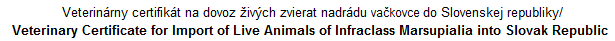 Krajina:Country:Krajina:                                                                                                                                                                                  Dovoz vačkovcov do SRCountry:                                                                                                                                                                    Import of Marsupialia into SKKrajina:                                                                                                                                                                                  Dovoz vačkovcov do SRCountry:                                                                                                                                                                    Import of Marsupialia into SK                 Časť I: Detaily o odoslanej zásielke/ Part I: Details of dispatched consignment I.1.   Odosielateľ/ Consignor        Meno/Názov/ Name        Adresa/ Address       Tel.č./ Tel.No.I.1.   Odosielateľ/ Consignor        Meno/Názov/ Name        Adresa/ Address       Tel.č./ Tel.No.I.1.   Odosielateľ/ Consignor        Meno/Názov/ Name        Adresa/ Address       Tel.č./ Tel.No.I.1.   Odosielateľ/ Consignor        Meno/Názov/ Name        Adresa/ Address       Tel.č./ Tel.No.I.2.   Číslo certifikátu/        Certificate reference numberI.2.   Číslo certifikátu/        Certificate reference numberI.2.aI.2.a                 Časť I: Detaily o odoslanej zásielke/ Part I: Details of dispatched consignment I.1.   Odosielateľ/ Consignor        Meno/Názov/ Name        Adresa/ Address       Tel.č./ Tel.No.I.1.   Odosielateľ/ Consignor        Meno/Názov/ Name        Adresa/ Address       Tel.č./ Tel.No.I.1.   Odosielateľ/ Consignor        Meno/Názov/ Name        Adresa/ Address       Tel.č./ Tel.No.I.1.   Odosielateľ/ Consignor        Meno/Názov/ Name        Adresa/ Address       Tel.č./ Tel.No.I.3.   Ústredný príslušný orgán/        Central Competent AuthorityI.3.   Ústredný príslušný orgán/        Central Competent AuthorityI.3.   Ústredný príslušný orgán/        Central Competent AuthorityI.3.   Ústredný príslušný orgán/        Central Competent Authority                 Časť I: Detaily o odoslanej zásielke/ Part I: Details of dispatched consignment I.1.   Odosielateľ/ Consignor        Meno/Názov/ Name        Adresa/ Address       Tel.č./ Tel.No.I.1.   Odosielateľ/ Consignor        Meno/Názov/ Name        Adresa/ Address       Tel.č./ Tel.No.I.1.   Odosielateľ/ Consignor        Meno/Názov/ Name        Adresa/ Address       Tel.č./ Tel.No.I.1.   Odosielateľ/ Consignor        Meno/Názov/ Name        Adresa/ Address       Tel.č./ Tel.No.I.4.   Miestny príslušný orgán/        Local Competent AuthorityI.4.   Miestny príslušný orgán/        Local Competent AuthorityI.4.   Miestny príslušný orgán/        Local Competent AuthorityI.4.   Miestny príslušný orgán/        Local Competent Authority                 Časť I: Detaily o odoslanej zásielke/ Part I: Details of dispatched consignment I.5.   Príjemca/ Consignee        Meno/Názov/ Name        Adresa/ Address       PSČ/ Postal Code       Tel.č./ Tel.No.I.5.   Príjemca/ Consignee        Meno/Názov/ Name        Adresa/ Address       PSČ/ Postal Code       Tel.č./ Tel.No.I.5.   Príjemca/ Consignee        Meno/Názov/ Name        Adresa/ Address       PSČ/ Postal Code       Tel.č./ Tel.No.I.5.   Príjemca/ Consignee        Meno/Názov/ Name        Adresa/ Address       PSČ/ Postal Code       Tel.č./ Tel.No.I.6.I.6.I.6.I.6.                 Časť I: Detaily o odoslanej zásielke/ Part I: Details of dispatched consignment I.7.   Krajina pôvodu/                ISO kód        Country of origin            ISO codeI.7.   Krajina pôvodu/                ISO kód        Country of origin            ISO codeI.8.   Región pôvodu/                ISO kód        Region of origin             ISO codeI.8.   Región pôvodu/                ISO kód        Region of origin             ISO codeI.9.   Krajina určenia/                 ISO kód        Country of destination   ISO codeI.9.   Krajina určenia/                 ISO kód        Country of destination   ISO codeI.10.  Región určenia/               ISO kód         Region of destination   ISO codeI.10.  Región určenia/               ISO kód         Region of destination   ISO code                 Časť I: Detaily o odoslanej zásielke/ Part I: Details of dispatched consignment Slovak RepublicSK                 Časť I: Detaily o odoslanej zásielke/ Part I: Details of dispatched consignment I.11. Miesto pôvodu/ Place of origin                                                                                Registračné/schvaľovacie číslo/        Meno/Názov/ Name                                        Registration/Approval number        Adresa/ Address                                                                                                                                                                                                                                     R                                                                             Registračné/schvaľovacie číslo/        Meno/Názov/ Name                                        Registration/Approval number        Adresa/ AddressI.11. Miesto pôvodu/ Place of origin                                                                                Registračné/schvaľovacie číslo/        Meno/Názov/ Name                                        Registration/Approval number        Adresa/ Address                                                                                                                                                                                                                                     R                                                                             Registračné/schvaľovacie číslo/        Meno/Názov/ Name                                        Registration/Approval number        Adresa/ AddressI.11. Miesto pôvodu/ Place of origin                                                                                Registračné/schvaľovacie číslo/        Meno/Názov/ Name                                        Registration/Approval number        Adresa/ Address                                                                                                                                                                                                                                     R                                                                             Registračné/schvaľovacie číslo/        Meno/Názov/ Name                                        Registration/Approval number        Adresa/ AddressI.11. Miesto pôvodu/ Place of origin                                                                                Registračné/schvaľovacie číslo/        Meno/Názov/ Name                                        Registration/Approval number        Adresa/ Address                                                                                                                                                                                                                                     R                                                                             Registračné/schvaľovacie číslo/        Meno/Názov/ Name                                        Registration/Approval number        Adresa/ AddressI.12.I.12.I.12.I.12.                 Časť I: Detaily o odoslanej zásielke/ Part I: Details of dispatched consignment I.13. Miesto nakládky/ Place of loading                                                                                                     Schvaľovacie číslo/        Adresa/ Address                                                                 Approval numberI.13. Miesto nakládky/ Place of loading                                                                                                     Schvaľovacie číslo/        Adresa/ Address                                                                 Approval numberI.13. Miesto nakládky/ Place of loading                                                                                                     Schvaľovacie číslo/        Adresa/ Address                                                                 Approval numberI.13. Miesto nakládky/ Place of loading                                                                                                     Schvaľovacie číslo/        Adresa/ Address                                                                 Approval numberI.14. Dátum odjazdu/                                                 Čas odjazdu/        Date of departure                                             Time of departureI.14. Dátum odjazdu/                                                 Čas odjazdu/        Date of departure                                             Time of departureI.14. Dátum odjazdu/                                                 Čas odjazdu/        Date of departure                                             Time of departureI.14. Dátum odjazdu/                                                 Čas odjazdu/        Date of departure                                             Time of departureI.15 Dopravný prostriedok/ Means of transport       Lietadlo/ Airplane                                  Vozidlo/ Road Vehicle       Vagón/ Railway wagon             Loď/ Ship                            Iný/ OtherIdentifikácia/ Identification:Sprievodná dokumentácia/ Documentary references:I.15 Dopravný prostriedok/ Means of transport       Lietadlo/ Airplane                                  Vozidlo/ Road Vehicle       Vagón/ Railway wagon             Loď/ Ship                            Iný/ OtherIdentifikácia/ Identification:Sprievodná dokumentácia/ Documentary references:I.15 Dopravný prostriedok/ Means of transport       Lietadlo/ Airplane                                  Vozidlo/ Road Vehicle       Vagón/ Railway wagon             Loď/ Ship                            Iný/ OtherIdentifikácia/ Identification:Sprievodná dokumentácia/ Documentary references:I.15 Dopravný prostriedok/ Means of transport       Lietadlo/ Airplane                                  Vozidlo/ Road Vehicle       Vagón/ Railway wagon             Loď/ Ship                            Iný/ OtherIdentifikácia/ Identification:Sprievodná dokumentácia/ Documentary references:I.16. Vstupná HKS do EÚ/  Entry BCP in EUI.16. Vstupná HKS do EÚ/  Entry BCP in EUI.16. Vstupná HKS do EÚ/  Entry BCP in EUI.16. Vstupná HKS do EÚ/  Entry BCP in EUI.15 Dopravný prostriedok/ Means of transport       Lietadlo/ Airplane                                  Vozidlo/ Road Vehicle       Vagón/ Railway wagon             Loď/ Ship                            Iný/ OtherIdentifikácia/ Identification:Sprievodná dokumentácia/ Documentary references:I.15 Dopravný prostriedok/ Means of transport       Lietadlo/ Airplane                                  Vozidlo/ Road Vehicle       Vagón/ Railway wagon             Loď/ Ship                            Iný/ OtherIdentifikácia/ Identification:Sprievodná dokumentácia/ Documentary references:I.15 Dopravný prostriedok/ Means of transport       Lietadlo/ Airplane                                  Vozidlo/ Road Vehicle       Vagón/ Railway wagon             Loď/ Ship                            Iný/ OtherIdentifikácia/ Identification:Sprievodná dokumentácia/ Documentary references:I.15 Dopravný prostriedok/ Means of transport       Lietadlo/ Airplane                                  Vozidlo/ Road Vehicle       Vagón/ Railway wagon             Loď/ Ship                            Iný/ OtherIdentifikácia/ Identification:Sprievodná dokumentácia/ Documentary references:I.17. Číslo povolenia CITES/ CITES permit numberI.17. Číslo povolenia CITES/ CITES permit numberI.17. Číslo povolenia CITES/ CITES permit numberI.17. Číslo povolenia CITES/ CITES permit numberI.18 Popis komodity/ I.18 Popis komodity/ I.18 Popis komodity/ I.18 Popis komodity/ I.19. Kód komodity/        Commodity code (HS code)            0106 19I.19. Kód komodity/        Commodity code (HS code)            0106 19I.19. Kód komodity/        Commodity code (HS code)            0106 19I.18 Popis komodity/ I.18 Popis komodity/ I.18 Popis komodity/ I.18 Popis komodity/ I.20. Množstvo/        QuantityI.20. Množstvo/        QuantityI.21.I.21.I.21.I.21.I.21.I.21.I.22. Počet balení/        Number of packagesI.22. Počet balení/        Number of packagesI.23. Identifikácia kontajnera/ číslo plomby/        Identification of container/ seal numberI.23. Identifikácia kontajnera/ číslo plomby/        Identification of container/ seal numberI.23. Identifikácia kontajnera/ číslo plomby/        Identification of container/ seal numberI.23. Identifikácia kontajnera/ číslo plomby/        Identification of container/ seal numberI.23. Identifikácia kontajnera/ číslo plomby/        Identification of container/ seal numberI.23. Identifikácia kontajnera/ číslo plomby/        Identification of container/ seal numberI.24.I.24.I.25. Komodity certifikované na účel/ Commodities certified for:        Chov/ Breeding                   Zabitie/ Slaughter                        Cirkus/výstava/ Circus/exhibition                                           Zazverenie/ Game restocking                   Výkrm/ Fattening                   Spoločenské/ Pet                                           Karanténa/ Quarantine                           Ďalšie spracovanie/ Further processing                                                                                                                                                                                                                                                         Iný/ Other                   I.25. Komodity certifikované na účel/ Commodities certified for:        Chov/ Breeding                   Zabitie/ Slaughter                        Cirkus/výstava/ Circus/exhibition                                           Zazverenie/ Game restocking                   Výkrm/ Fattening                   Spoločenské/ Pet                                           Karanténa/ Quarantine                           Ďalšie spracovanie/ Further processing                                                                                                                                                                                                                                                         Iný/ Other                   I.25. Komodity certifikované na účel/ Commodities certified for:        Chov/ Breeding                   Zabitie/ Slaughter                        Cirkus/výstava/ Circus/exhibition                                           Zazverenie/ Game restocking                   Výkrm/ Fattening                   Spoločenské/ Pet                                           Karanténa/ Quarantine                           Ďalšie spracovanie/ Further processing                                                                                                                                                                                                                                                         Iný/ Other                   I.25. Komodity certifikované na účel/ Commodities certified for:        Chov/ Breeding                   Zabitie/ Slaughter                        Cirkus/výstava/ Circus/exhibition                                           Zazverenie/ Game restocking                   Výkrm/ Fattening                   Spoločenské/ Pet                                           Karanténa/ Quarantine                           Ďalšie spracovanie/ Further processing                                                                                                                                                                                                                                                         Iný/ Other                   I.25. Komodity certifikované na účel/ Commodities certified for:        Chov/ Breeding                   Zabitie/ Slaughter                        Cirkus/výstava/ Circus/exhibition                                           Zazverenie/ Game restocking                   Výkrm/ Fattening                   Spoločenské/ Pet                                           Karanténa/ Quarantine                           Ďalšie spracovanie/ Further processing                                                                                                                                                                                                                                                         Iný/ Other                   I.25. Komodity certifikované na účel/ Commodities certified for:        Chov/ Breeding                   Zabitie/ Slaughter                        Cirkus/výstava/ Circus/exhibition                                           Zazverenie/ Game restocking                   Výkrm/ Fattening                   Spoločenské/ Pet                                           Karanténa/ Quarantine                           Ďalšie spracovanie/ Further processing                                                                                                                                                                                                                                                         Iný/ Other                   I.25. Komodity certifikované na účel/ Commodities certified for:        Chov/ Breeding                   Zabitie/ Slaughter                        Cirkus/výstava/ Circus/exhibition                                           Zazverenie/ Game restocking                   Výkrm/ Fattening                   Spoločenské/ Pet                                           Karanténa/ Quarantine                           Ďalšie spracovanie/ Further processing                                                                                                                                                                                                                                                         Iný/ Other                   I.25. Komodity certifikované na účel/ Commodities certified for:        Chov/ Breeding                   Zabitie/ Slaughter                        Cirkus/výstava/ Circus/exhibition                                           Zazverenie/ Game restocking                   Výkrm/ Fattening                   Spoločenské/ Pet                                           Karanténa/ Quarantine                           Ďalšie spracovanie/ Further processing                                                                                                                                                                                                                                                         Iný/ Other                   I.26.I.26.I.26.I.26.I.27. Na dovoz do Slovenskej republiky/        For import into Slovak RepublicI.27. Na dovoz do Slovenskej republiky/        For import into Slovak RepublicI.27. Na dovoz do Slovenskej republiky/        For import into Slovak RepublicI.27. Na dovoz do Slovenskej republiky/        For import into Slovak RepublicI.28. Identifikácia komodít/ Identification of the commoditiesDruh (vedecký názov)/ Species (scientific name)                Plemeno/Kategória/ Breed/Category                 Vek/ Age               Spôsob označenia/ Identification system                                                                                                                          Množstvo/ Quantity               Pohlavie/ Sex           Identifikačné číslo/ Identification numberDruh (vedecký názov)/ Species (scientific name)                Plemeno/Kategória/ Breed/Category                 Vek/ Age               Spôsob označenia/ Identification system                                                                                                                          Množstvo/ Quantity               Pohlavie/ Sex           Identifikačné číslo/ Identification numberDruh (vedecký názov)/ Species (scientific name)                Plemeno/Kategória/ Breed/Category                 Vek/ Age               Spôsob označenia/ Identification system                                                                                                                          Množstvo/ Quantity               Pohlavie/ Sex            Identifikačné číslo/ Identification numberI.28. Identifikácia komodít/ Identification of the commoditiesDruh (vedecký názov)/ Species (scientific name)                Plemeno/Kategória/ Breed/Category                 Vek/ Age               Spôsob označenia/ Identification system                                                                                                                          Množstvo/ Quantity               Pohlavie/ Sex           Identifikačné číslo/ Identification numberDruh (vedecký názov)/ Species (scientific name)                Plemeno/Kategória/ Breed/Category                 Vek/ Age               Spôsob označenia/ Identification system                                                                                                                          Množstvo/ Quantity               Pohlavie/ Sex           Identifikačné číslo/ Identification numberDruh (vedecký názov)/ Species (scientific name)                Plemeno/Kategória/ Breed/Category                 Vek/ Age               Spôsob označenia/ Identification system                                                                                                                          Množstvo/ Quantity               Pohlavie/ Sex            Identifikačné číslo/ Identification numberI.28. Identifikácia komodít/ Identification of the commoditiesDruh (vedecký názov)/ Species (scientific name)                Plemeno/Kategória/ Breed/Category                 Vek/ Age               Spôsob označenia/ Identification system                                                                                                                          Množstvo/ Quantity               Pohlavie/ Sex           Identifikačné číslo/ Identification numberDruh (vedecký názov)/ Species (scientific name)                Plemeno/Kategória/ Breed/Category                 Vek/ Age               Spôsob označenia/ Identification system                                                                                                                          Množstvo/ Quantity               Pohlavie/ Sex           Identifikačné číslo/ Identification numberDruh (vedecký názov)/ Species (scientific name)                Plemeno/Kategória/ Breed/Category                 Vek/ Age               Spôsob označenia/ Identification system                                                                                                                          Množstvo/ Quantity               Pohlavie/ Sex            Identifikačné číslo/ Identification numberI.28. Identifikácia komodít/ Identification of the commoditiesDruh (vedecký názov)/ Species (scientific name)                Plemeno/Kategória/ Breed/Category                 Vek/ Age               Spôsob označenia/ Identification system                                                                                                                          Množstvo/ Quantity               Pohlavie/ Sex           Identifikačné číslo/ Identification numberDruh (vedecký názov)/ Species (scientific name)                Plemeno/Kategória/ Breed/Category                 Vek/ Age               Spôsob označenia/ Identification system                                                                                                                          Množstvo/ Quantity               Pohlavie/ Sex           Identifikačné číslo/ Identification numberDruh (vedecký názov)/ Species (scientific name)                Plemeno/Kategória/ Breed/Category                 Vek/ Age               Spôsob označenia/ Identification system                                                                                                                          Množstvo/ Quantity               Pohlavie/ Sex            Identifikačné číslo/ Identification numberI.28. Identifikácia komodít/ Identification of the commoditiesDruh (vedecký názov)/ Species (scientific name)                Plemeno/Kategória/ Breed/Category                 Vek/ Age               Spôsob označenia/ Identification system                                                                                                                          Množstvo/ Quantity               Pohlavie/ Sex           Identifikačné číslo/ Identification numberDruh (vedecký názov)/ Species (scientific name)                Plemeno/Kategória/ Breed/Category                 Vek/ Age               Spôsob označenia/ Identification system                                                                                                                          Množstvo/ Quantity               Pohlavie/ Sex           Identifikačné číslo/ Identification numberDruh (vedecký názov)/ Species (scientific name)                Plemeno/Kategória/ Breed/Category                 Vek/ Age               Spôsob označenia/ Identification system                                                                                                                          Množstvo/ Quantity               Pohlavie/ Sex            Identifikačné číslo/ Identification numberI.28. Identifikácia komodít/ Identification of the commoditiesDruh (vedecký názov)/ Species (scientific name)                Plemeno/Kategória/ Breed/Category                 Vek/ Age               Spôsob označenia/ Identification system                                                                                                                          Množstvo/ Quantity               Pohlavie/ Sex           Identifikačné číslo/ Identification numberDruh (vedecký názov)/ Species (scientific name)                Plemeno/Kategória/ Breed/Category                 Vek/ Age               Spôsob označenia/ Identification system                                                                                                                          Množstvo/ Quantity               Pohlavie/ Sex           Identifikačné číslo/ Identification numberDruh (vedecký názov)/ Species (scientific name)                Plemeno/Kategória/ Breed/Category                 Vek/ Age               Spôsob označenia/ Identification system                                                                                                                          Množstvo/ Quantity               Pohlavie/ Sex            Identifikačné číslo/ Identification numberI.28. Identifikácia komodít/ Identification of the commoditiesDruh (vedecký názov)/ Species (scientific name)                Plemeno/Kategória/ Breed/Category                 Vek/ Age               Spôsob označenia/ Identification system                                                                                                                          Množstvo/ Quantity               Pohlavie/ Sex           Identifikačné číslo/ Identification numberDruh (vedecký názov)/ Species (scientific name)                Plemeno/Kategória/ Breed/Category                 Vek/ Age               Spôsob označenia/ Identification system                                                                                                                          Množstvo/ Quantity               Pohlavie/ Sex           Identifikačné číslo/ Identification numberDruh (vedecký názov)/ Species (scientific name)                Plemeno/Kategória/ Breed/Category                 Vek/ Age               Spôsob označenia/ Identification system                                                                                                                          Množstvo/ Quantity               Pohlavie/ Sex            Identifikačné číslo/ Identification numberI.28. Identifikácia komodít/ Identification of the commoditiesDruh (vedecký názov)/ Species (scientific name)                Plemeno/Kategória/ Breed/Category                 Vek/ Age               Spôsob označenia/ Identification system                                                                                                                          Množstvo/ Quantity               Pohlavie/ Sex           Identifikačné číslo/ Identification numberDruh (vedecký názov)/ Species (scientific name)                Plemeno/Kategória/ Breed/Category                 Vek/ Age               Spôsob označenia/ Identification system                                                                                                                          Množstvo/ Quantity               Pohlavie/ Sex           Identifikačné číslo/ Identification numberDruh (vedecký názov)/ Species (scientific name)                Plemeno/Kategória/ Breed/Category                 Vek/ Age               Spôsob označenia/ Identification system                                                                                                                          Množstvo/ Quantity               Pohlavie/ Sex            Identifikačné číslo/ Identification number                      Časť II: Certifikácia/ Part II: Certification                                                                                                                                    II.a.  Číslo certifikátu/                       II.b.                                                                                                                                            Certificate reference numberII.1. Zdravotné potvrdenie zvierat/ Animal health attestation                                                                        Ja, dolepodpísaný úradný veterinárny lekár, poverený príslušným orgánom, osvedčujem, že zvieratá popísané v Časti I spĺňajú nasledujúce požiadavky/ 
I, the undersigned official veterinarian, authorised by the competent authority, certify that the animals described in Part I meet the following requirements:   II.1.1.  pochádzajú z územia popísaného v bodoch I.7. a I.8./ they come from the territory described in boxes I.7. and I.8;   II.1.2.  nachádzali sa na území popísanom v bodoch I.7. a I. 8. od narodenia, alebo najmenej ostatných šesť mesiacov pred odoslaním do Slovenskej
republiky/ they have remained in the territory described in boxes I.7. and I.8. since birth, or at least the last six months before dispatch to Slovak Republic;   II.1.3. nachádzali sa v zariadení popísanom v bode I.11. od ich narodenia, alebo najmenej ostatných šesť mesiacov pred odoslaním do Slovenskej
republiky/ they have remained since birth or at least six months before dispatch into Slovak Republic in the holding of origin described in box I.11;   II.1.4.  pochádzajú zo zariadenia, v ktorom neboli zistené žiadne klinické príznaky týchto chorôb/ they come from a holding where there have been no clinical cases of the following diseases:antrax počas ostatných 30 dní/ anthrax in the last 30 days;tularémia počas ostatných 30 dní/ tularemia in th elast 30 days;besnota počas ostatných šesť mesiacov/ rabies in the last six months;tuberculóza počas ostatných troch rokov/ tuberculosis in the last three years;   II.1.5.  zvieratá patriace do čeľade Macropodidae boli testované počas 40 dní pred odoslaním na1)/ the animals belonging to the macropodidae family have been tested, during the 40 days prior to export, on1):             - tuberkulózu s negatívnym výsledkom2)/ tuberculosis with negative results2);   II.1.6.  zvieratá boli/ neboli1) vakcinované proti besnote. V prípade vakcinácie, uveďte/ the animals have been/ have not been1) vaccinated against rabies. In the case of vaccination, indicate             .................................................................    ...................................................................................................    ........................................             dátum vaccinácie3)/ date of vaccination3)                     názov vakcíny/ name of the vaccine                                číslo šarže/ batch number   II.1.7. boli ošetrené, najmenej dva krát v priebehu 40 dní pred odoslaním, antiparazitárnym prípravkom účinným proti vnútorným a proti vonkajším parazitom týmto prípravkom/ they were treated, at least twice in the 40 days prior to dispatch, by the following products effective against internal and against external parasites:                                                                            .................................................................................                                                                                             dátum ošetrenia/ date of treatment             Uveďte účinnú zložku a požité dávkovanie/ Specify the active ingredients and the doses of the products used:             ...................................................................................................................................................................................................................   II.1.8. dopravný prostriedok alebo kontajner, do ktorého boli zvieratá naložené, bol vyčistený a dezinfikovaný pred nakládkou pomocou úradne schváleného dezinfekčného prípravku/ any transport vehicle or container in which they were loaded were cleaned and disinfected before loading with an officially authorised disinfectant;   II.1.9. boli vyšetrené úradným veterinárnym lekárom v priebehu 24 hodín pred nakládkou a nevykazovali žiadne príznaky choroby/ they were examined by an official veterinarian within 24 hours of loading and showed no clinical sign of disease;   II.1.10.boli naložené na odoslanie do Slovenskej republiky do dopravného prostriedku uvedeného v bode I.15, ktorý je skonštruovaný tak, že výkaly, moč, podstielka alebo krmivo nemôžu počas prepravy vytiecť alebo vypadnúť z vozidla alebo kontajnera/ they have been loaded for dispatch to Slovak Republic into the means of transport described in box I.15, which have been so constructed that faeces, urine, litter or fodder could not flow or fall out of the vehicle or container during transportation.II.2. Potvrdenie o preprave zvierat/ Animal transport attestationJa, dolepodpísaný úradný veterinárny lekár, týmto osvedčujem, že s vyššie popísanými zvieratami bolo pred a počas nakládky zaobchádzané v súlade s príslušnými ustanoveniami Nariadenia Rady (ES) č. 1/2005, najmä čo sa týka napájania a kŕmenia a že v čase nakládky boli spôsobilé na plánovanú prepravu/ I, undersigned official veterinarian, hereby certify, that the animals described above have been treated before and during the time of loading in accordance with the relevant provisions of Council Regulation (EC) No 1/2005, in particular as regards watering and feeding, and they were fit for the intended transport.                                                                                                                                    II.a.  Číslo certifikátu/                       II.b.                                                                                                                                            Certificate reference numberII.1. Zdravotné potvrdenie zvierat/ Animal health attestation                                                                        Ja, dolepodpísaný úradný veterinárny lekár, poverený príslušným orgánom, osvedčujem, že zvieratá popísané v Časti I spĺňajú nasledujúce požiadavky/ 
I, the undersigned official veterinarian, authorised by the competent authority, certify that the animals described in Part I meet the following requirements:   II.1.1.  pochádzajú z územia popísaného v bodoch I.7. a I.8./ they come from the territory described in boxes I.7. and I.8;   II.1.2.  nachádzali sa na území popísanom v bodoch I.7. a I. 8. od narodenia, alebo najmenej ostatných šesť mesiacov pred odoslaním do Slovenskej
republiky/ they have remained in the territory described in boxes I.7. and I.8. since birth, or at least the last six months before dispatch to Slovak Republic;   II.1.3. nachádzali sa v zariadení popísanom v bode I.11. od ich narodenia, alebo najmenej ostatných šesť mesiacov pred odoslaním do Slovenskej
republiky/ they have remained since birth or at least six months before dispatch into Slovak Republic in the holding of origin described in box I.11;   II.1.4.  pochádzajú zo zariadenia, v ktorom neboli zistené žiadne klinické príznaky týchto chorôb/ they come from a holding where there have been no clinical cases of the following diseases:antrax počas ostatných 30 dní/ anthrax in the last 30 days;tularémia počas ostatných 30 dní/ tularemia in th elast 30 days;besnota počas ostatných šesť mesiacov/ rabies in the last six months;tuberculóza počas ostatných troch rokov/ tuberculosis in the last three years;   II.1.5.  zvieratá patriace do čeľade Macropodidae boli testované počas 40 dní pred odoslaním na1)/ the animals belonging to the macropodidae family have been tested, during the 40 days prior to export, on1):             - tuberkulózu s negatívnym výsledkom2)/ tuberculosis with negative results2);   II.1.6.  zvieratá boli/ neboli1) vakcinované proti besnote. V prípade vakcinácie, uveďte/ the animals have been/ have not been1) vaccinated against rabies. In the case of vaccination, indicate             .................................................................    ...................................................................................................    ........................................             dátum vaccinácie3)/ date of vaccination3)                     názov vakcíny/ name of the vaccine                                číslo šarže/ batch number   II.1.7. boli ošetrené, najmenej dva krát v priebehu 40 dní pred odoslaním, antiparazitárnym prípravkom účinným proti vnútorným a proti vonkajším parazitom týmto prípravkom/ they were treated, at least twice in the 40 days prior to dispatch, by the following products effective against internal and against external parasites:                                                                            .................................................................................                                                                                             dátum ošetrenia/ date of treatment             Uveďte účinnú zložku a požité dávkovanie/ Specify the active ingredients and the doses of the products used:             ...................................................................................................................................................................................................................   II.1.8. dopravný prostriedok alebo kontajner, do ktorého boli zvieratá naložené, bol vyčistený a dezinfikovaný pred nakládkou pomocou úradne schváleného dezinfekčného prípravku/ any transport vehicle or container in which they were loaded were cleaned and disinfected before loading with an officially authorised disinfectant;   II.1.9. boli vyšetrené úradným veterinárnym lekárom v priebehu 24 hodín pred nakládkou a nevykazovali žiadne príznaky choroby/ they were examined by an official veterinarian within 24 hours of loading and showed no clinical sign of disease;   II.1.10.boli naložené na odoslanie do Slovenskej republiky do dopravného prostriedku uvedeného v bode I.15, ktorý je skonštruovaný tak, že výkaly, moč, podstielka alebo krmivo nemôžu počas prepravy vytiecť alebo vypadnúť z vozidla alebo kontajnera/ they have been loaded for dispatch to Slovak Republic into the means of transport described in box I.15, which have been so constructed that faeces, urine, litter or fodder could not flow or fall out of the vehicle or container during transportation.II.2. Potvrdenie o preprave zvierat/ Animal transport attestationJa, dolepodpísaný úradný veterinárny lekár, týmto osvedčujem, že s vyššie popísanými zvieratami bolo pred a počas nakládky zaobchádzané v súlade s príslušnými ustanoveniami Nariadenia Rady (ES) č. 1/2005, najmä čo sa týka napájania a kŕmenia a že v čase nakládky boli spôsobilé na plánovanú prepravu/ I, undersigned official veterinarian, hereby certify, that the animals described above have been treated before and during the time of loading in accordance with the relevant provisions of Council Regulation (EC) No 1/2005, in particular as regards watering and feeding, and they were fit for the intended transport.Poznámky/ Notesa) Tento certifikát je určený k zásielkam vačkovcov uvedených v Zdravotných požiadavkách na dovoz živých zvierat nadrádu vačkovcov do Slovenskej republiky (16-SVPS-001Vačkovce/Marsupialia), ktoré musia sprevádzať zásielku spolu s certifikátom do prvej hraničnej kontrolnej stanice (HKS) Európskej únie/ This certificate is intended for consignments of marsupials listed in Health requirements for import of live animals of infraclass Marsupielia into Slovak Republic (16-SVPS-001Vačkovce/Marsupialia), which must accompany the consignment up to the first border control post (BCP) of the European Union.b) Tento certifikát je platný po dobu 10 dní, plynúcich odo dňa jeho vystavenia až po vykonanie dokumentárnej a identifikačnej kontroly na prvej HKS Európskej únie. V prípade prepravy po mori, sa platnosť certifikátu predlžuje o dobu plavby. Pre potreby ďalšieho premiestňovania zvierat v rámci Európskej únie, sa platnosť tohto certifikátu predlžuje najviac o ďalšie štyri mesiace odo dňa vykonania dokumentárnej a identifikačnej kontroly na vyššie uvedenej HKS alebo len o dobu platnosti vakcinácie proti besnote/ This certificate is valid for 10 days from the date of its issue until the date of documentary and identity checks carried out at the first BCP of the European Union. In the case of transport by sea, the validity of the certificate is extended by the additional period corresponding to the duration of the journey by sea. For the purpose of further movement of the animals within the European Union, the validity of this certificate is extended for a maximum of additional four mounths from the date of doumentary and identity checks carried out at the above mentioned BCP or for the validity of anti-rabies vaccination only.                                                                                                                                    II.a.  Číslo certifikátu/                       II.b.                                                                                                                                            Certificate reference numberČasť I/ Part IBod/ Box I.28.Spôsob označenia/ Identification system: Uveďte transpondér alebo tetovanie/ Indicate the transponder or tattooV prípade tetovania, toto musí byť zreteľne čitateľné a muselo byť vykonané pred 3. júlom 2011/ In the case of tattoo, this must be clearly readable and done before 3 July 2011.Identifikačné číslo/Identification number: Uveďte alfanumerický kód transpondéra alebo tetovania/ Indicate the transponder or tattoo alphanumeric code.Vek/ Age: Uveďte dátum narodenia udávaný vlastníkom vo forme DD/MM/RRRR alebo vek v mesiacoch alebo rokoch pri zvieratách starších ako jeden rok/ Indicate the date of birth stated by the owner in format DD/MM/YYYY or the age in months or years if the animals are older than one year.Časť II/ Part II1) Nehodiace sa škrtni/vymaž/ Delete as appropriate.2) Prilož výsledok testu/ Attach the result of the test.3) Uveďte dátum ukončenia vakcinačného protokolu proti besnote. Pred každou vakcináciou musí byť overená identita zvieraťa odčítaním alfanumerického kódu transpondéra alebo zreteľne čitateľného tetovania. Vakcinačný protokol musí byť vykonaný v súlade s inštrukciami výrobcu vakcíny, zodpovedajúcej OIE kritériám na vakcíny proti besnote, a ukončený musí byť najmenej 21 dní pred odoslaním zásielky avšak platnosť ostatnej vakcinácie, v súlade s poskytnutými zárukami výrobcu vakcíny, nesmie uplynúť pred dátumom vstupu na územie Slovenskej republiky. V prípade, kedy vakcína nemá povolenie na uvádzanie na trh EÚ podľa Nariadenia Európskeho parlamentu a Rady 2019/6 alebo článku 3 Nariadenia (ES) 726/2004, k zásielke musí byť priložené schválenie alebo licencia udelené príslušným orgánom krajiny, v ktorej boli zvieratá vakcinované, v ktorom sa musí uvádzať súlad použitej vakcíny s príslušnými časťami Kapitoly týkajúcej sa besnoty Manuálu diagnostických testov a vakcín pre suchozemské živočíchy OIE/ Indicate the date of completion of the vaccination protocol against rabies. Prior to each vaccination the identity of the animal must be verified by reading of alphanumeric code of the transponder or clearly readable tattoo. The vaccination protocol shall be done in accordance with instructions of the vaccine manufacturer, complying to O.I.E. criteria on anti-rabies vaccine, and must be completed at latest 21 days prior dispatch of the consignment, however, the validity of the latest vaccination, in accordance with the vaccine manufacturer´s guarantees, may not expire before entry into the territory of the Slovak Republic. In the case, where the vaccine administered has not been granted a marketing authorisation in accordance with Regulation of the European Parliament and of the Council 2019/6 or Article 3 of Regulation (EC) 726/2004, the consignment must be accompanied by a copy of approval or licence granted by the competent authority of the country where the vaccine was administered, where the compliance with relevant part of Chapter concerning rabies in the Manual of Diagnostic Tests and Vaccines of the O.I.E. must be stated.4) Podpis a odtlačok pečiatky musí byť farby odlišnej od predtlače/ Signature and Stamp must be of colour different from the print.                                                                                                                                    II.a.  Číslo certifikátu/                       II.b.                                                                                                                                            Certificate reference numberČasť I/ Part IBod/ Box I.28.Spôsob označenia/ Identification system: Uveďte transpondér alebo tetovanie/ Indicate the transponder or tattooV prípade tetovania, toto musí byť zreteľne čitateľné a muselo byť vykonané pred 3. júlom 2011/ In the case of tattoo, this must be clearly readable and done before 3 July 2011.Identifikačné číslo/Identification number: Uveďte alfanumerický kód transpondéra alebo tetovania/ Indicate the transponder or tattoo alphanumeric code.Vek/ Age: Uveďte dátum narodenia udávaný vlastníkom vo forme DD/MM/RRRR alebo vek v mesiacoch alebo rokoch pri zvieratách starších ako jeden rok/ Indicate the date of birth stated by the owner in format DD/MM/YYYY or the age in months or years if the animals are older than one year.Časť II/ Part II1) Nehodiace sa škrtni/vymaž/ Delete as appropriate.2) Prilož výsledok testu/ Attach the result of the test.3) Uveďte dátum ukončenia vakcinačného protokolu proti besnote. Pred každou vakcináciou musí byť overená identita zvieraťa odčítaním alfanumerického kódu transpondéra alebo zreteľne čitateľného tetovania. Vakcinačný protokol musí byť vykonaný v súlade s inštrukciami výrobcu vakcíny, zodpovedajúcej OIE kritériám na vakcíny proti besnote, a ukončený musí byť najmenej 21 dní pred odoslaním zásielky avšak platnosť ostatnej vakcinácie, v súlade s poskytnutými zárukami výrobcu vakcíny, nesmie uplynúť pred dátumom vstupu na územie Slovenskej republiky. V prípade, kedy vakcína nemá povolenie na uvádzanie na trh EÚ podľa Nariadenia Európskeho parlamentu a Rady 2019/6 alebo článku 3 Nariadenia (ES) 726/2004, k zásielke musí byť priložené schválenie alebo licencia udelené príslušným orgánom krajiny, v ktorej boli zvieratá vakcinované, v ktorom sa musí uvádzať súlad použitej vakcíny s príslušnými časťami Kapitoly týkajúcej sa besnoty Manuálu diagnostických testov a vakcín pre suchozemské živočíchy OIE/ Indicate the date of completion of the vaccination protocol against rabies. Prior to each vaccination the identity of the animal must be verified by reading of alphanumeric code of the transponder or clearly readable tattoo. The vaccination protocol shall be done in accordance with instructions of the vaccine manufacturer, complying to O.I.E. criteria on anti-rabies vaccine, and must be completed at latest 21 days prior dispatch of the consignment, however, the validity of the latest vaccination, in accordance with the vaccine manufacturer´s guarantees, may not expire before entry into the territory of the Slovak Republic. In the case, where the vaccine administered has not been granted a marketing authorisation in accordance with Regulation of the European Parliament and of the Council 2019/6 or Article 3 of Regulation (EC) 726/2004, the consignment must be accompanied by a copy of approval or licence granted by the competent authority of the country where the vaccine was administered, where the compliance with relevant part of Chapter concerning rabies in the Manual of Diagnostic Tests and Vaccines of the O.I.E. must be stated.4) Podpis a odtlačok pečiatky musí byť farby odlišnej od predtlače/ Signature and Stamp must be of colour different from the print.Úradný veterinárny lekár/ Official veterinarian       Meno (veľkými písmenami)/                                                                                                    Zaradenie a titul/       Name (in Capitals)                                                                                                                Qualification and title       Dátum/ Date                                                                                                                          Podpis4)/ Signature4)       Odtlačok pečiatky4)/ Stamp4)